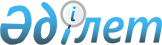 О внесении изменений и дополнений в Указ Президента Республики Казахстан от 13 августа 1997 г. № 3614Указ Президента Республики Казахстан от 4 мая 1999 года № 130



          Постановляю:




          1. Внести в Указ Президента Республики Казахстан от 13 августа 
1997 г. № 3614  
 U973614_ 
  "Об утверждении Положения о Казахстанском институте
стратегических исследований при Президенте Республики Казахстан" 
следующие изменения и дополнения:




          в Положении о Казахстанском институте стратегических исследований
при Президенте Республики Казахстан, утвержденном вышеназванным 
Указом:




          1) абзац пятый пункта 4 после слов "Администрации Президента 
Республики Казахстан" дополнить словами "помощнику Президента 
Республики Казахстан по вопросам национальной безопасности - Секретарю
Совета Безопасности Республики Казахстан";




          2) в абзаце втором пункта 5 слова "соответствующим его 
заместителем" заменить словами "помощником Президента Республики 
Казахстан по вопросам национальной безопасности - Секретарем Совета
Безопасности Республики Казахстан";




          3) пункт 8 изложить в следующей редакции:




     "8. Институт работает под общим руководством Администрации 
Президента Республики Казахстан и оперативным руководством помощника 
Президента Республики Казахстан по вопросам национальной 
безопасности - Секретаря Совета Безопасности Республики Казахстан".
     2. Настоящий Указ вступает в силу со дня подписания. 
     
          Президент 
     Республики Казахстан
     
     
     
      
      


					© 2012. РГП на ПХВ «Институт законодательства и правовой информации Республики Казахстан» Министерства юстиции Республики Казахстан
				